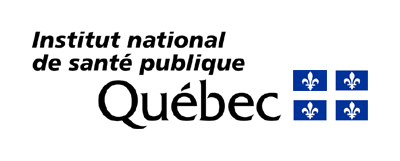 Modèle de rapport de rappel de matérielDate :Agent stérilisant utiliséVapeur	Peroxyde d’hydrogène (plasma ou vaporisé)	Oxyde d’éthylène	Ozone 	Perozone	Acide péracétique	Copie de ou des étiquette(s) de contrôle de charge :      Date de la stérilisation non conforme :      Nom du responsable de l’URDM :      Modèle de rapport de rappel de matérielNature des DM à rappeler :      Services et personnes concernées :      Raisons du rappel :      Liste des directeurs, responsables et instance avisée, entre autres :Gestion des risques		Génie biomédical		PCI		Utilisateur de DM		Santé et sécurité au travail		Médecins traitants		Démarches entreprises :      Actions correctives effectuées :      Modèle de rapport de rappel de matérielPourcentage de matériel récupéré (quantité de matériel récupéré sur la quantité de matériel rappelé)       %Formulaire AH-223-1 complété : 		Oui	 		Non	Raisons si non complété :      Signature du responsable de l’URDM : 												